الوضعية التقويميةتمثل الصورة مكتبة كلية العلوم الاقتصادية في النمسا، أين تظهر واجهة المكتبة على شكل متوازي أضلاع  من مساحته مغطاة بالزجاج.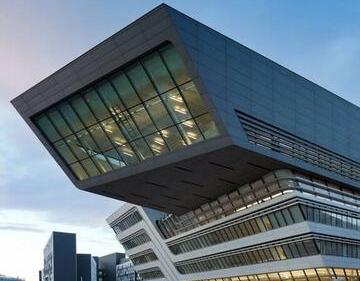 الجزء 1:إليك مخطط للواجهة مرسوم بمقياس تصغير  أحسب المساحة الحقيقية للواجهة ب m2 ثم ب dam2استنتج النسبة المئوية للمساحة الزجاجية في الواجهةالجزء 2:تعتبر المطالعة واجبا على طلاب الكلية لهذا توفر المكتبة 2400 كتاب جديد كل سنةأكمل جدول التناسبية الآتي مستخرجا معامل التناسبية: عدد السنوات27عدد الكتب12000